xxxOd:	xxxOdesláno:	pátek 21. dubna 2023 13:11Komu:	xxxKopie:	xxxPředmět:	RE: Objednávky č. 3210000008 a 3610004351Přílohy:	3210000008 změna termínu plnění-SGN.pdf; 3610004351 změna termínu plnění- SGN.pdfDobrý den,Děkujeme Vám za zaslání a dovoluji si zaslat přílohou. Děkuji,xxxxxx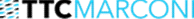 TTC MARCONI s. r. o.Třebohostická 987/5, 100 00 Praha 10Mobil: xxxPevná linka: xxxFrom: xxxSent: Thursday, April 20, 2023 10:32 AMTo: xxxCc: xxxSubject: Objednávky č. 3210000008 a 3610004351 Dobrý den,přílohou Vám zasíláme výše uvedené objednávky s upraveným termínem dodání.Vzhledem k povinnosti uveřejňovat veškeré smlouvy v hodnotě nad 50 tis. Kč bez DPH v Registru smluv vyplývající ze zákona č. 340/2015 Sb., Vás žádámeo potvrzení objednávek, a to nejlépe zasláním skenu objednávek podepsaných za Vaši stranu osobou k tomu oprávněnou tak, aby bylo prokazatelnéuzavření smluvního vztahu. Uveřejnění v souladu se zákonem zajistí objednatel - Národní agentura pro komunikační a informační technologie, s.p.S pozdravem a přáním příjemného dnexxx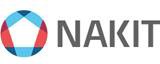 Národní agentura pro komunikační a informační technologie, s. p.Kodaňská 1441/46, 101 00 Praha 10 – Vršovice, Česká republikawww.nakit.cz